.Restart: On the 5th wall, after count 32S1: RHUMBA BOXS2: LOK STEP BACK LEFT & RIGHTS3: ROCK STEP BACK, RECOVER, STEP, HOLD, LOK STEP FORWARD, HOLDS4: SCISSORS LET, HOLD,  SCISSORS RIGHT, HOLDS5: GRAPEVINE ¼ LEFT, HOLD,  STEP TURN LEFT ½ X 2S6: MAMBO FORWARD WITH ¼  TURN RIGHT, HOLD, WAVE  1/4, HOLD,S7: STEP TURN ¼ RIGHT, CROSS, HOLD, SIDE RIGHT- CROSS  X 2S8: MAMBO FORWARD WITH 1/2 TURN RIGHT, STEP FORWARD, HOLD, SWEEP, CROSS, HALF TWIST TURN RIGHTRestart: On the 5th wall, after count 32Contact: maritatorres-mallorca.comPink Sky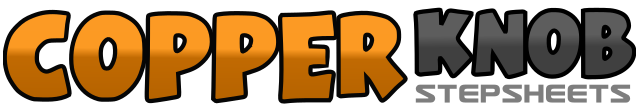 .......Count:64Wall:2Level:Newcomer.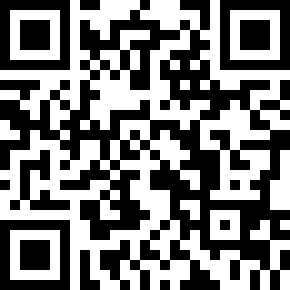 Choreographer:Marita Torres (ES) - December 2016Marita Torres (ES) - December 2016Marita Torres (ES) - December 2016Marita Torres (ES) - December 2016Marita Torres (ES) - December 2016.Music:Rose Colored Glasses - LeAnn RimesRose Colored Glasses - LeAnn RimesRose Colored Glasses - LeAnn RimesRose Colored Glasses - LeAnn RimesRose Colored Glasses - LeAnn Rimes........1Step LF to left side2RF next to LF3Step LF forward4Hold5Step RF to the right side6LF next to the RF7Step RF behind8Hold1Step LF back2RF back over to LF3Step LF back4Hold5Step RF back6LF back over RF7Step RF back8Hold1Rock LF back2Recover to RF3Step LF forward next to RF4Hold5Step RF forward6Step LF forward behind RF7Step RF forward8Hold1Step LF to left2Step RF netx to LF3Cross LF in front to RF4Hold5Step RF to right6Step LF next to RF7Cross RF in front of LF8Hold1Step LF to left2RF behind LF3Step LF to left with 1/4 turn left4Hold5Step RF forward6½ turn left7Step RF forward8½ turn left1Rock RF forward2Recover to LF3RF  to  right ¼ turn right4Hold5Cross LF in front to RF6RF to right7LF behind RF8RF to right  ¼ turn right1Step LF forward2¼ turn right3Cross LF in front of RF4Hold5Step RF to right6Cross LF in front to RF7Step RF to right8Cross LF in front to RF1Rock RF forward2Recover to LF3½ turn to right RF forward4Hold5Sweep LF forward6Cross LF over RF7-8½ turn right on right foot